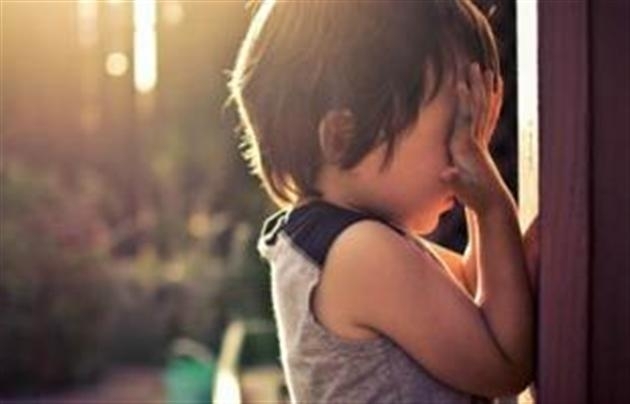 1 червняМіжнародний день захисту дітей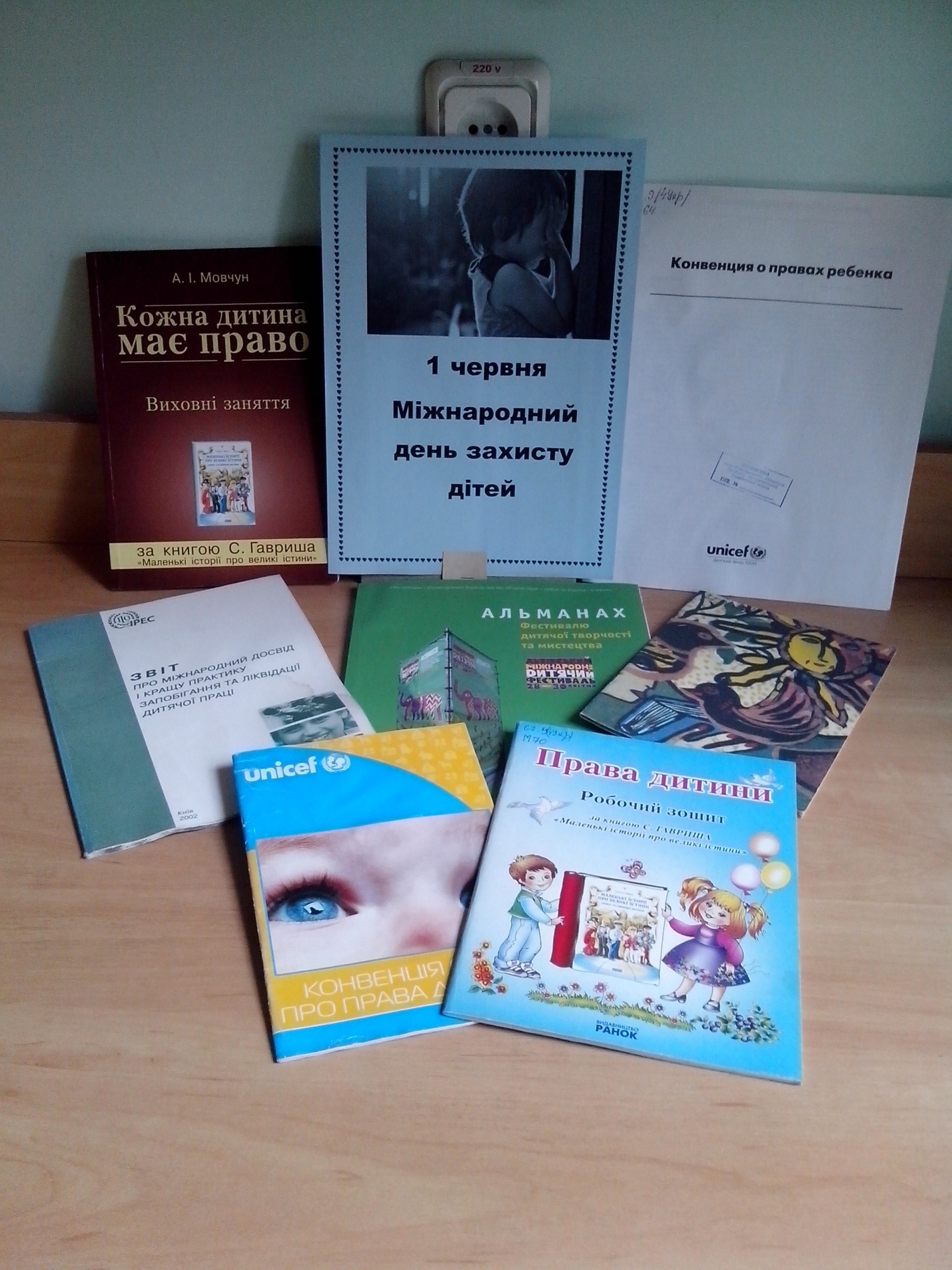 